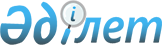 Шет аудандық мәслихатының 2018 жылғы 26 желтоқсандағы XХVI сессиясының "2019-2021 жылдарға арналған аудандық бюджет туралы" № 26/226 шешіміне өзгерістер енгізу туралыҚарағанды облысы Шет аудандық мәслихатының 2019 жылғы 5 желтоқсандағы № 34/301 шешімі. Қарағанды облысының Әділет департаментінде 2019 жылғы 12 желтоқсанда № 5584 болып тіркелді
      Қазақстан Республикасының 2008 жылғы 4 желтоқсандағы Бюджет кодексіне, Қазақстан Республикасының 2001 жылғы 23 қаңтардағы "Қазақстан Республикасындағы жергілікті мемлекеттік басқару және өзін - өзі басқару туралы" Заңына сәйкес аудандық мәслихат ШЕШІМ ЕТТІ:
      1. Шет аудандық мәслихатының 2018 жылғы 26 желтоқсандағы XХVI сессиясының "2019-2021 жылдарға арналған аудандық бюджет туралы" №26/226 шешіміне (Нормативтік құқықтық актілердің мемлекеттік тіркеу тізілімінде №5134 болып тіркелген, 2019 жылғы 17 қаңтардағы "Шет Шұғыласы" №03 (10.728) газетінде, Қазақстан Республикасы нормативтік құқықтық актілерінің эталондық бақылау банкінде электрондық түрде 2019 жылдың 18 қаңтарында жарияланған), келесі өзгерістер енгізілсін:
      1 тармақ келесі редакцияда мазмұндалсын:
      "1. 2019–2021 жылдарға арналған аудандық бюджет 1, 2, 3 қосымшаларға сәйкес, оның ішінде 2019 жылға келесі көлемдерде бекітілсін:
      1) кірістер – 10 709 183 мың теңге, оның ішінде:
      салықтық түсімдер бойынша – 2 718 059 мың теңге;
      салықтық емес түсімдер бойынша – 10 936 мың теңге ;
      негізгі капиталды сатудан түсетін түсімдер – 10 330 мың теңге;
      трансферттердің түсімдері – 7 969 858 мың теңге;
      2) шығындар – 11 005 649 мың теңге; 
      3) таза бюджеттік кредиттеу – 63311 мың теңге, оның ішінде:
      бюджеттік кредиттер – 106050 мың теңге;
      бюджеттік кредиттерді өтеу – 44120 мың теңге;
      4) қаржы активтерімен операциялар бойынша сальдо – 0 мың теңге:
      қаржы активтерін сатып алу – 0 мың теңге;
      мемлекеттік қаржы активтерін сатудан түсетін түсімдер – 0 мың теңге;
      5) бюджет тапшылығы (профициті) – алу 370099 мың теңге;
      6) бюджет тапшылығын қаржыландыру (профицитін пайдалану) – 370099 мың теңге:
      қарыздар түсімі – 106050 мың теңге; 
      қарыздарды өтеу – 44120 мың теңге;
      бюджет қаражатының пайдаланылатын қалдықтары – 308169 мың теңге.";
      көрсетілген шешімге 1 қосымша осы шешімге қосымшаға сәйкес жаңа редакцияда мазмұндалсын.
      2. Осы шешім 2019 жылдың 1 қаңтарынан бастап қолданысқа енгізіледі. 2019 жылға арналған аудандық бюджет
					© 2012. Қазақстан Республикасы Әділет министрлігінің «Қазақстан Республикасының Заңнама және құқықтық ақпарат институты» ШЖҚ РМК
				
      Сессия төрағасы, аудандық мәслихаттың хатшысы

Б. Төлеуқұлов
Аудандық мәслихаттың
2019 жылғы 5 желтоқсандағы
сессиясының №34/301 шешіміне
қосымшаАудандық мәслихаттың
2018 жылғы 26 желтоқсандағы
сессиясының №26/226 шешіміне
1 қосымша
Санаты
Санаты
Санаты
Санаты
Сомасы (мың теңге)
Сыныбы
Сыныбы
Сыныбы
Сомасы (мың теңге)
Ішкі сыныбы
Ішкі сыныбы
Сомасы (мың теңге)
Атауы
Сомасы (мың теңге)
1
2
3
4
5
І. Кiрiстер
10709183
1
Салықтық түсімдер
2718059
01
Табыс салығы
542234
2
Жеке табыс салығы
542234
03
Әлеуметтiк салық
636059
1
Әлеуметтiк салық
636059
04
Меншікке салынатын салықтар
1463043
1
Мүлікке салынатын салықтар
1406219
3
Жер салығы
1034
4
Көлік құралдарына салынатын салық
50588
5
Бiрыңғай жер салығы
5202
05
Тауарларға, жұмыстарға және қызметтерге салынатын ішкі салықтар 
71375
2
Акциздер
4390
3
Табиғи және басқа ресурстарды пайдаланғаны үшін түсетін түсімдер
63291
4
Кәсіпкерлік және кәсіби қызметті жүргізгені үшін алынатын алымдар
3694
08
Заңдық маңызы бар әрекеттерді жасағаны және (немесе) оған уәкілеттігі бар мемлекеттік органдар немесе лауазымды адамдар құжаттар бергені үшін алынатын міндетті төлемдер
5348
1
Мемлекеттік баж
5348
2
Салықтық емес түсiмдер
10936
01
Мемлекеттік меншіктен түсетін кірістер
5120
5
Мемлекет меншігіндегі мүлікті жалға беруден түсетін кірістер
5120
06
Басқа да салықтық емес түсiмдер
5811
1
Басқа да салықтық емес түсiмдер
5811
07
Мемлекеттiк бюджеттен берiлген кредиттер бойынша сыйақылар
5
13
Жеке тұлғаларға жергілікті бюджеттен берілген бюджеттік кредиттер бойынша сыйақылар 
5
3
Негізгі капиталды сатудан түсетін түсімдер
10330
01
Мемлекеттік мекемелерге бекітілген мемлекеттік мүлікті сату
3304
2
Жергілікті бюджеттен қаржыландырылатын мемлекеттік мекемелерге бекітілген мүлікті сатудан түсетін түсімдер 
3304
03
Жердi және материалдық емес активтердi сату
7026
1
Жерді сату
5626
2
Материалдық емес активтерді сату 
1400
4
Трансферттердің түсімдері 
7969858
02
Мемлекеттiк басқарудың жоғары тұрған органдарынан түсетiн трансферттер
7969858
2
Облыстық бюджеттен түсетiн трансферттер
7969858
Функционалдық топ
Функционалдық топ
Функционалдық топ
Функционалдық топ
Функционалдық топ
Сомасы (мың теңге)
Кіші функция
Кіші функция
Кіші функция
Кіші функция
Сомасы (мың теңге)
Бюджеттік бағдарламалардың әкімшісі
Бюджеттік бағдарламалардың әкімшісі
Бюджеттік бағдарламалардың әкімшісі
Сомасы (мың теңге)
Бағдарлама
Бағдарлама
Сомасы (мың теңге)
Атауы
Сомасы (мың теңге)
II. Шығындар
11 005 649
01
Жалпы сипаттағы мемлекеттiк қызметтер 
926510
1
Мемлекеттiк басқарудың жалпы функцияларын орындайтын өкiлдi, атқарушы және басқа органдар
595159
112
Аудан (облыстық маңызы бар қала) мәслихатының аппараты
28939
001
Аудан (облыстық маңызы бар қала) мәслихатының қызметін қамтамасыз ету жөніндегі қызметтер
28783
003
Мемлекеттік органның күрделі шығыстары
156
122
Аудан (облыстық маңызы бар қала) әкімінің аппараты
188931
001
Аудан (облыстық маңызы бар қала) әкімінің қызметін қамтамасыз ету жөніндегі қызметтер
167040
003
Мемлекеттік органның күрделі шығыстары
21891
123
Қаладағы аудан, аудандық маңызы бар қала, кент, ауыл, ауылдық округ әкімінің аппараты
377289
001
Қаладағы аудан, аудандық маңызы бар қала, кент, ауыл, ауылдық округ әкімінің қызметін қамтамасыз ету жөніндегі қызметтер
361519
022
Мемлекеттік органның күрделі шығыстары
15770
2
Қаржылық қызмет
30592
489
Ауданның (облыстық маңызы бар қаланың) мемлекеттік активтер және сатып алу бөлімі
30592
001
Жергілікті деңгейде мемлекеттік активтер мен сатып алуды басқару саласындағы мемлекеттік саясатты іске асыру жөніндегі қызметтер
18125
003
Мемлекеттік органның күрделі шығыстары
72
004
Салық салу мақсатында мүлікті бағалауды жүргізу
1278
005
Жекешелендіру, коммуналдық меншікті басқару, жекешелендіруден кейінгі қызмет және осыған байланысты дауларды реттеу
4117
007
Коммуналдық меншікке мүлікті сатып алу
7000
9
Жалпы сипаттағы өзге де мемлекеттік қызметтер
300759
459
Ауданның (облыстық маңызы бар қаланың) экономика және қаржы бөлімі
251427
001
Ауданның (облыстық маңызы бар қаланың) экономикалық саясаттын қалыптастыру мен дамыту, мемлекеттік жоспарлау, бюджеттік атқару және коммуналдық меншігін басқару саласындағы мемлекеттік саясатты іске асыру жөніндегі қызметтер
56294
015
Мемлекеттік органның күрделі шығыстары
1678
113
Жергілікті бюджеттерден берілетін ағымдағы нысаналы трансферттер
193455
492
Ауданның (облыстық маңызы бар қаланың) тұрғын үй-коммуналдық шаруашылығы, жолаушылар көлігі, автомобиль жолдары және тұрғын үй инспекциясы бөлімі
21834
001
Жергілікті деңгейде тұрғын үй-коммуналдық шаруашылық, жолаушылар көлігі, автомобиль жолдары және тұрғын үй инспекциясы саласындағы мемлекеттік саясатты іске асыру жөніндегі қызметтер
21209
013
Мемлекеттік органның күрделі шығыстары
625
494
Ауданның (облыстық маңызы бар қаланың) кәсіпкерлік және өнеркәсіп бөлімі
27498
001
Жергілікті деңгейде кәсіпкерлікті және өнеркәсіпті дамыту саласындағы мемлекеттік саясатты іске асыру жөніндегі қызметтер
22004
003
Мемлекеттік органның күрделі шығыстары
5494
02
Қорғаныс
21782
1
Әскери мұқтаждар
14526
122
Аудан (облыстық маңызы бар қала) әкімінің аппараты
14526
005
Жалпыға бірдей әскери міндетті атқару шеңберіндегі іс-шаралар
14526
2
Төтенше жағдайлар жөнiндегi жұмыстарды ұйымдастыру
7256
122
Аудан (облыстық маңызы бар қала) әкімінің аппараты
7256
007
Аудандық (қалалық) ауқымдағы дала өрттерінің, сондай-ақ мемлекеттік өртке қарсы қызмет органдары құрылмаған елдi мекендерде өрттердің алдын алу және оларды сөндіру жөніндегі іс-шаралар
7256
04
Бiлiм беру
4 981 510
1
Мектепке дейiнгi тәрбие және оқыту
46409
464
Ауданның (облыстық маңызы бар қаланың) білім бөлімі
46409
009
Мектепке дейінгі тәрбие мен оқыту ұйымдарының қызметін қамтамасыз ету
46409
2
Бастауыш, негізгі орта және жалпы орта білім беру
4672950
123
Қаладағы аудан, аудандық маңызы бар қала, кент, ауыл, ауылдық округ әкімінің аппараты
12904
005
Ауылдық жерлерде балаларды мектепке дейін тегін алып баруды және кері алып келуді ұйымдастыру
12904
464
Ауданның (облыстық маңызы бар қаланың) білім бөлімі
4473416
003
Жалпы білім беру
4412199
006
Балаларға қосымша білім беру 
61217
465
Ауданның (облыстық маңызы бар қаланың) дене шынықтыру және спорт бөлімі
184935
017
Балалар мен жасөспірімдерге спорт бойынша қосымша білім беру
184935
467
Ауданның (облыстық маңызы бар қаланың) құрылыс бөлімі
1695
024
Бастауыш, негізгі орта және жалпы орта білім беру объектілерін салу және реконструкциялау
1695
4
Техникалық және кәсіптік, орта білімнен кейінгі білім беру
35539
464
Ауданның (облыстық маңызы бар қаланың) білім бөлімі
35539
018
Кәсіптік оқытуды ұйымдастыру
35539
9
Бiлiм беру саласындағы өзге де қызметтер
226 612
464
Ауданның (облыстық маңызы бар қаланың) білім бөлімі
226 612
001
Жергілікті деңгейде білім беру саласындағы мемлекеттік саясатты іске асыру жөніндегі қызметтер
18 295
005
Ауданның (облыстық маңызы бар қаланың) мемлекеттік білім беру мекемелер үшін оқулықтар мен оқу-әдiстемелiк кешендерді сатып алу және жеткізу
110 451
015
Жетім баланы (жетім балаларды) және ата-аналарының қамқорынсыз қалған баланы (балаларды) күтіп-ұстауға қамқоршыларға (қорғаншыларға) ай сайынға ақшалай қаражат төлемі
19358
067
Ведомстволық бағыныстағы мемлекеттік мекемелер мен ұйымдардың күрделі шығыстары
78 508
06
Әлеуметтiк көмек және әлеуметтiк қамсыздандыру
579828
1
Әлеуметтiк қамсыздандыру
282506
451
Ауданның (облыстық маңызы бар қаланың) жұмыспен қамту және әлеуметтік бағдарламалар бөлімі
282506
005
Мемлекеттік атаулы әлеуметтік көмек 
282506
2
Әлеуметтiк көмек
256690
123
Қаладағы аудан, аудандық маңызы бар қала, кент, ауыл, ауылдық округ әкімінің аппараты
5199
003
Мұқтаж азаматтарға үйінде әлеуметтік көмек көрсету
5199
451
Ауданның (облыстық маңызы бар қаланың) жұмыспен қамту және әлеуметтік бағдарламалар бөлімі
251491
002
Жұмыспен қамту бағдарламасы
158477
004
Ауылдық жерлерде тұратын денсаулық сақтау, білім беру, әлеуметтік қамтамасыз ету, мәдениет, спорт және ветеринар мамандарына отын сатып алуға Қазақстан Республикасының заңнамасына сәйкес әлеуметтік көмек көрсету
10081
006
Тұрғын үйге көмек көрсету
25
007
Жергілікті өкілетті органдардың шешімі бойынша мұқтаж азаматтардың жекелеген топтарына әлеуметтік көмек
15200
010
Үйден тәрбиеленіп оқытылатын мүгедек балаларды материалдық қамтамасыз ету
359
017
Оңалтудың жеке бағдарламасына сәйкес мұқтаж мүгедектердi мiндеттi гигиеналық құралдармен қамтамасыз ету, қозғалуға қиындығы бар бірінші топтағы мүгедектерге жеке көмекшінің және есту бойынша мүгедектерге қолмен көрсететiн тіл маманының қызметтерін ұсыну 
28826
023
Жұмыспен қамту орталықтарының қызметін қамтамасыз ету
38523
9
Әлеуметтiк көмек және әлеуметтiк қамтамасыз ету салаларындағы өзге де қызметтер
40632
451
Ауданның (облыстық маңызы бар қаланың) жұмыспен қамту және әлеуметтік бағдарламалар бөлімі
40632
001
Жергілікті деңгейде халық үшін әлеуметтік бағдарламаларды жұмыспен қамтуды қамтамасыз етуді іске асыру саласындағы мемлекеттік саясатты іске асыру жөніндегі қызметтер 
26266
011
Жәрдемақыларды және басқа да әлеуметтік төлемдерді есептеу, төлеу мен жеткізу бойынша қызметтерге ақы төлеу
7500
021
Мемлекеттік органның күрделі шығыстары
530
050
Қазақстан Республикасында мүгедектердің құқықтарын қамтамасыз етуге және өмір сүру сапасын жақсарту
6336
07
Тұрғын үй-коммуналдық шаруашылық
2173858
1
Тұрғын үй шаруашылығы
270994
467
Ауданның (облыстық маңызы бар қаланың) құрылыс бөлімі
262516
003
Коммуналдық тұрғын үй қорының тұрғын үйін жобалау, және (немесе) салу, реконструкциялау 
91305
004
Инженерлік-коммуникациялық инфрақұрылымды жобалау, дамыту және (немесе) жайластыру
67211
098
Коммуналдық тұрғын үй қорының тұрғын үйлерін сатып алу
104000
492
Ауданның (облыстық маңызы бар қаланың) тұрғын үй-коммуналдық шаруашылығы, жолаушылар көлігі, автомобиль жолдары және тұрғын үй инспекциясы бөлімі
8478
004
Азаматтардың жекелген санаттарын тұрғын үймен қамтамасыз ету
7500
033
Инженерлік-коммуникациялық инфрақұрылымды жобалау, дамыту және (немесе) жайластыру
978
2
Коммуналдық шаруашылық
1829975
123
Қаладағы аудан, аудандық маңызы бар қала, кент, ауыл, ауылдық округ әкімінің аппараты
4236
014
Елді мекендерді сумен жабдықтауды ұйымдастыру
4236
467
Ауданның (облыстық маңызы бар қаланың) құрылыс бөлімі
1810430
006
Сумен жабдықтау және су бұру жүйесін дамыту 
26856
058
Елді мекендердегі сумен жабдықтау және су бұру жүйелерін дамыту
1783574
492
Ауданның (облыстық маңызы бар қаланың) тұрғын үй-коммуналдық шаруашылығы, жолаушылар көлігі, автомобиль жолдары және тұрғын үй инспекциясы бөлімі
15309
012
Сумен жабдықтау және су бұру жүйесінің жұмыс істеуі
1712
026
Ауданның (облыстық маңызы бар қаланың) коммуналдық меншігіндегі жылу желілерін пайдалануды ұйымдастыру
13597
3
Елді-мекендерді көркейту
72889
123
Қаладағы аудан, аудандық маңызы бар қала, кент, ауыл, ауылдық округ әкімінің аппараты
72434
008
Елді мекендердегі көшелерді жарықтандыру
26082
009
Елді мекендердің санитариясын қамтамасыз ету
900
011
Елді мекендерді абаттандыру мен көгалдандыру
45452
492
Ауданның (облыстық маңызы бар қаланың) тұрғын үй-коммуналдық шаруашылығы, жолаушылар көлігі, автомобиль жолдары және тұрғын үй инспекциясы бөлімі
455
016
Елдi мекендердiң санитариясын қамтамасыз ету
455
08
Мәдениет, спорт, туризм және ақпараттық кеңістiк
597836
1
Мәдениет саласындағы қызмет
342007
455
Ауданның (облыстық маңызы бар қаланың) мәдениет және тілдерді дамыту бөлімі
336729
003
Мәдени-демалыс жұмысын қолдау
336729
467
Ауданның (облыстық маңызы бар қаланың) құрылыс бөлімі
5278
011
Мәдениет объектілерін дамыту
5278
2
Спорт
25439
465
Ауданның (облыстық маңызы бар қаланың) дене шынықтыру және спорт бөлімі 
25439
001
Жергілікті деңгейде дене шынықтыру және спорт саласындағы мемлекеттік саясатты іске асыру жөніндегі қызметтер
13678
004
Мемлекеттік органның күрделі шығыстары
111
006
Аудандық (облыстық маңызы бар қалалық) деңгейде спорттық жарыстар өткiзу
5652
007
Әртүрлi спорт түрлерi бойынша аудан (облыстық маңызы бар қала) құрама командаларының мүшелерiн дайындау және олардың облыстық спорт жарыстарына қатысуы
5998
3
Ақпараттық кеңiстiк
170909
455
Ауданның (облыстық маңызы бар қаланың) мәдениет және тілдерді дамыту бөлімі
156149
006
Аудандық (қалалық) кiтапханалардың жұмыс iстеуi
155199
007
Мемлекеттiк тiлдi және Қазақстан халқының басқа да тiлдерін дамыту
950
456
Ауданның (облыстық маңызы бар қаланың) ішкі саясат бөлімі
14760
002
Мемлекеттік ақпараттық саясат жүргізу жөніндегі қызметтер
14760
9
Мәдениет, спорт, туризм және ақпараттық кеңiстiктi ұйымдастыру жөнiндегi өзге де қызметтер
59481
455
Ауданның (облыстық маңызы бар қаланың) мәдениет және тілдерді дамыту бөлімі
15310
001
Жергілікті деңгейде тілдерді және мәдениетті дамыту саласындағы мемлекеттік саясатты іске асыру жөніндегі қызметтер
15184
010
Мемлекеттік органның күрделі шығыстары
126
456
Ауданның (облыстық маңызы бар қаланың) ішкі саясат бөлімі
44171
001
Жергілікті деңгейде ақпарат, мемлекеттілікті нығайту және азаматтардың әлеуметтік сенімділігін қалыптастыру саласында мемлекеттік саясатты іске асыру жөніндегі қызметтер
21707
003
Жастар саясаты саласында іс-шараларды іске асыру
22224
006
Мемлекеттік органның күрделі шығыстары
240
09
Отын-энергетика кешенi және жер қойнауын пайдалану
189869
1
Отын және энергетика
189869
467
Ауданның (облыстық маңызы бар қаланың) құрылыс бөлімі
189869
009
Жылу-энергетикалық жүйені дамыту
189869
10
Ауыл, су, орман, балық шаруашылығы, ерекше қорғалатын табиғи аумақтар, қоршаған ортаны және жануарлар дүниесін қорғау, жер қатынастары
331443
1
Ауыл шаруашылығы
253410
462
Ауданның (облыстық маңызы бар қаланың) ауыл шаруашылығы бөлімі
27271
001
Жергілікті деңгейде ауыл шаруашылығы саласындағы мемлекеттік саясатты іске асыру жөніндегі қызметтер
25849
006
Мемлекеттік органның күрделі шығыстары
1422
467
Ауданның (облыстық маңызы бар қаланың) құрылыс бөлімі
7278
010
Ауыл шаруашылығы объектілерін дамыту
7278
473
Ауданның (облыстық маңызы бар қаланың) ветеринария бөлімі
218861
001
Жергілікті деңгейде ветеринария саласындағы мемлекеттік саясатты іске асыру жөніндегі қызметтер
13997
003
Мемлекеттік органның күрделі шығыстары
150
007
Қаңғыбас иттер мен мысықтарды аулауды және жоюды ұйымдастыру
3000
009
Жануарлардың энзоотиялық аурулары бойынша ветеринариялық іс-шараларды жүргізу
3500
010
Ауыл шаруашылығы жануарларын сәйкестендіру жөніндегі іс-шараларды өткізу
10500
011
Эпизоотияға қарсы іс-шаралар жүргізу
172962
047
Жануарлардың саулығы мен адамның денсаулығына қауіп төндіретін, алып қоймай залалсыздандырылған (зарарсыздандырылған) және қайта өңделген жануарлардың, жануарлардан алынатын өнімдер мен шикізаттың құнын иелеріне өтеу
14752
6
Жер қатынастары
36490
463
Ауданның (облыстық маңызы бар қаланың) жер қатынастары бөлімі
36490
001
Аудан (облыстық маңызы бар қала) аумағында жер қатынастарын реттеу саласындағы мемлекеттік саясатты іске асыру жөніндегі қызметтер
30990
004
Жердi аймақтарға бөлу жөнiндегi жұмыстарды ұйымдастыру
4699
007
Мемлекеттік органның күрделі шығыстары
801
9
Ауыл, су, орман, балық шаруашылығы, қоршаған ортаны қорғау және жер қатынастары саласындағы басқа да қызметтер
41543
459
Ауданның (облыстық маңызы бар қаланың) экономика және қаржы бөлімі
41543
099
Мамандарға әлеуметтік қолдау көрсету жөніндегі шараларды іске асыру
41543
11
Өнеркәсіп, сәулет, қала құрылысы және құрылыс қызметі
84943
2
Сәулет, қала құрылысы және құрылыс қызметі
84943
467
Ауданның (облыстық маңызы бар қаланың) құрылыс бөлімі
18880
001
Жергілікті деңгейде құрылыс саласындағы мемлекеттік саясатты іске асыру жөніндегі қызметтер
18680
017
Мемлекеттік органның күрделі шығыстары
200
468
Ауданның (облыстық маңызы бар қаланың) сәулет және қала құрылысы бөлімі
66063
001
Жергілікті деңгейде сәулет және қала құрылысы саласындағы мемлекеттік саясатты іске асыру жөніндегі қызметтер
11337
003
Аудан аумағының қала құрылысын дамыту және елді мекендердің бас жоспарларының схемаларын әзірлеу
54065
004
Мемлекеттік органның күрделі шығыстары
661
12
Көлiк және коммуникация
241169
1
Автомобиль көлiгi
235698
123
Қаладағы аудан, аудандық маңызы бар қала, кент, ауыл, ауылдық округ әкімінің аппараты
41429
013
Аудандық маңызы бар қалаларда, кенттерде, ауылдарда, ауылдық округтерде автомобиль жолдарының жұмыс істеуін қамтамасыз ету
41429
492
Ауданның (облыстық маңызы бар қаланың) тұрғын үй-коммуналдық шаруашылығы, жолаушылар көлігі, автомобиль жолдары және тұрғын үй инспекциясы бөлімі
194269
020
Көлік инфрақұрылымын дамыту
1368
023
Автомобиль жолдарының жұмыс істеуін қамтамасыз ету
53471
045
Аудандық маңызы бар автомобиль жолдарын және елді-мекендердің көшелерін күрделі және орташа жөндеу
139430
9
Көлік және коммуникациялар саласындағы өзге де қызметтер
5471
492
Ауданның (облыстық маңызы бар қаланың) тұрғын үй-коммуналдық шаруашылығы, жолаушылар көлігі, автомобиль жолдары және тұрғын үй инспекциясы бөлімі
5471
037
Әлеуметтік маңызы бар қалалық (ауылдық), қала маңындағы және ауданішілік қатынастар бойынша жолаушылар тасымалдарын субсидиялау
5471
13
Басқалар
148703
9
Басқалар
148703
459
Ауданның (облыстық маңызы бар қаланың) экономика және қаржы бөлімі
148703
012
Ауданның (облыстық маңызы бар қаланың) жергілікті атқарушы органының резерві 
55796
026
Аудандық маңызы бар қала, ауыл, кент, ауылдық округ бюджеттеріне азаматтық қызметшілердің жекелеген санаттарының, мемлекеттік бюджет қаражаты есебінен ұсталатын ұйымдар қызметкерлерінің, қазыналық кәсіпорындар қызметкерлерінің жалақысын көтеруге берілетін ағымдағы нысаналы трансферттер
84370
066
Аудандық маңызы бар қала, ауыл, кент, ауылдық округ бюджеттеріне мемлекеттік әкімшілік қызметшілердің жекелеген санаттарының жалақысын көтеруге берілетін ағымдағы нысаналы трансферттер
8537
14
Борышқа қызмет көрсету
51
1
Борышқа қызмет көрсету
51
459
Ауданның (облыстық маңызы бар қаланың) экономика және қаржы бөлімі
51
021
Жергілікті атқарушы органдардың облыстық бюджеттен қарыздар бойынша сыйақылар мен өзге де төлемдерді төлеу бойынша борышына қызмет көрсету
51
15
Трансферттер
728147
1
Трансферттер
728147
459
Ауданның (облыстық маңызы бар қаланың) экономика және қаржы бөлімі
728147
006
Пайдаланылмаған (толық пайдаланылмаған) нысаналы трансферттерді қайтару
28863
024
Заңнаманы өзгертуге байланысты жоғары тұрған бюджеттің шығындарын өтеуге төменгі тұрған бюджеттен ағымдағы нысаналы трансферттер
153679
038
Субвенциялар
529903
051
Жергілікті өзін-өзі басқару органдарына берілетін трансферттер
15702
16
Қарыздарды өтеу
44120
1
Қарыздарды өтеу
44120
459
Ауданның (облыстық маңызы бар қаланың) экономика және қаржы бөлімі
44120
005
Жергілікті атқарушы органның жоғары тұрған бюджет алдындағы борышын өтеу
44120
ІІІ. Таза бюджеттік кредиттеу
63311
Бюджеттік кредиттер
63311
10
Ауыл, су, орман, балық шаруашылығы, ерекше қорғалатын табиғи аумақтар, қоршаған ортаны және жануарлар дүниесін қорғау, жер қатынастары
106050
9
Ауыл, су, орман, балық шаруашылығы, қоршаған ортаны қорғау және жер қатынастары саласындағы басқа да қызметтер
106050
459
Ауданның (облыстық маңызы бар қаланың) экономика және қаржы бөлімі
106050
018
Мамандарды әлеуметтік қолдау шараларын іске асыру үшін бюджеттік кредиттер
106050
Санаты
Санаты
Санаты
Санаты
Сомасы (мың теңге)
Сыныбы
Сыныбы
Сыныбы
Сомасы (мың теңге)
Ішкі сыныбы
Ішкі сыныбы
Сомасы (мың теңге)
Атауы
Сомасы (мың теңге)
1
2
3
4
6
5
Бюджеттік кредиттерді өтеу
44120
01
Бюджеттік кредиттерді өтеу
44120
1
Мемлекеттік бюджеттен берілген бюджеттік кредиттерді өтеу
44120
IV. Қаржы активтерімен операциялар бойынша сальдо
0
Қаржы активтерін сатып алу
0
Санаты
Санаты
Санаты
Санаты
Санаты
Сомасы (мың теңге)
Сыныбы
Сыныбы
Сыныбы
Сыныбы
Сомасы (мың теңге)
Ішкі сыныбы
Ішкі сыныбы
Ішкі сыныбы
Сомасы (мың теңге)
Атауы
Сомасы (мың теңге)
1
2
3
4
5
5
Мемлекеттік қаржы активтерін сатудан түсетін түсімдер
0
Функционалдық топ
Функционалдық топ
Функционалдық топ
Функционалдық топ
Функционалдық топ
Сомасы (мың теңге)
Кіші функция
Кіші функция
Кіші функция
Кіші функция
Сомасы (мың теңге)
Бюджеттік бағдарламалардың әкімшісі
Бюджеттік бағдарламалардың әкімшісі
Бюджеттік бағдарламалардың әкімшісі
Сомасы (мың теңге)
Бағдарлама
Бағдарлама
Сомасы (мың теңге)
Атауы
Сомасы (мың теңге)
1
2
3
4
5
V. Бюджет тапшылығы (профициті) 
-370099
VI. Бюджет тапшылығын қаржыландыру (профицитін пайдалану)
370099